შესავალიგზის გაყვანის პროექტიკარიერთან მისასვლელი გზა-შესასრულებელი სამუშაოს მოცულობაკარიერის გადახსნის პროექტისამუშაოს შესრულების ვადადამატებითი დოკუმენტაცია                      7. ფასთა გამოკითხვაში მონაწილეობისთვის წარსადგენი დოკუმენტაციაშესავალი           HeidelbergCement  GeorgiaName of Project:	დედოფლისწყაროს კირქვის კარიერზე სალიცენზიო კონტურში კარიერის გადახსნისა და გზის გაყვანის შესახებ სამუშაოების შესრულებაშპს „ჰაიდელბერგცემენტ ჯორჯია“ აცხადებს ფასთა გამოკითხვას დედოფლისწყაროს მუნიციპალიტეტში - საფლუსე/საცემენტე კირქვის კარიერზე არსებული სალიცენზიო (N 1001352 -ის) კონტურის გადახსნისა და მასთან მიმავალი გზის მშენებლობის სამუშაოთა წარმოების შესახებ.პროექტების შესახებ მოკლე ტექნიკური ინფორმაცია წარმოდგენილია ფაილში, სრული ინფორმაცია იხილეთ თანდართული დოკუმენტაციის სახით.შესასრულებელი სამუშაოების ჩაბარების ვადაა 2024 წლის 30 სექტემბრამდე.ფასთა გამოკითხვაში წინადადებების მიღების ბოლო ვადა 18.04.2024ფასთა გამოკითხვაში მონაწილეობის მისაღებად, ასევე ტექნიკურ საკითხებთან დაკავშირებით კითხვების შემთხვევაში დაგვიკავშირდით: ინფორმაცია გზის გაყვანის პროექტის შესახებლოკაცია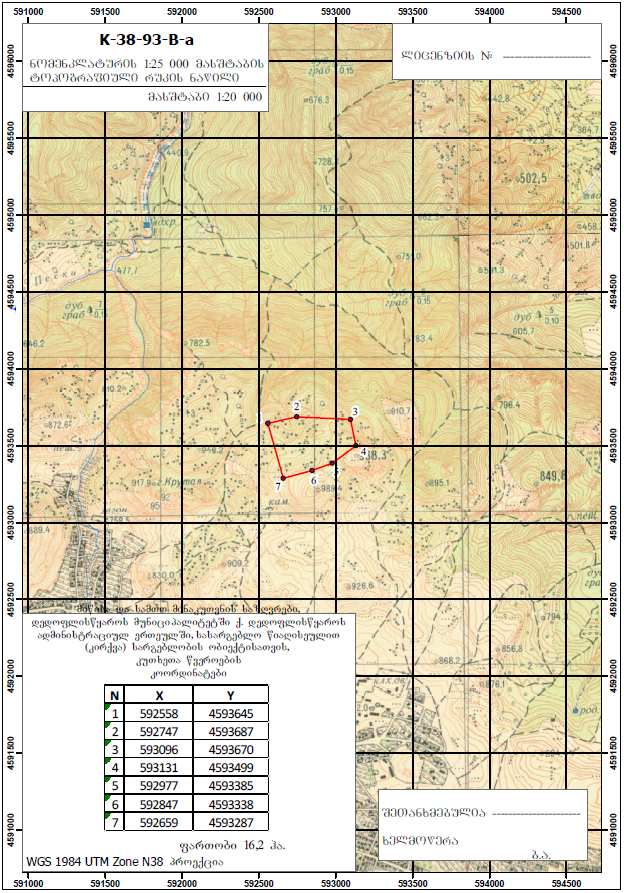 კარიერთან მისასვლელი გზა შესასრულებელი სამუშაოს მოცულობა და კრიტერიუმებისაპროექტო საკარიერო საავტომობილო გზა მდებარეობს დედოფლისწყაროს მუნიციპალიტეტში კირქვის საბადოს ჩრდილოეთ ფერდზე ლიცენზირებულ ფართობში. საპროექტო გზის გასწვრივ რელიეფის მინიმალური აბსოლუტური ნიშნულია 902.10 ხოლო მაქსიმალური 956.00საპროექტო გზის სიგრძე შეადგენს 1012.0 მ-ს, მიწის ვაკისის სიგანეა - 8.0 მ. გზის სავალი ნაწილის სიგანე 6.0 მ-ია, მისი განივი ქანობები ორმხრივად დახრილია ღერძიდან აქეთ - იქით და შეადგენს 3.0 %-ს.საპროექტო გზის საფარი ქვიშა-ხრეშოვანია, რომლის სიმაღლე 30.0 სმ-ია. საპროექტო გზა წარმოადგენს საკარიერო საავტომობილო გზას, ამიტომ ჩვენ შეზღუდულები ვართ გზის გრძივი ქანობების სიდიდის მაჩვენებლებში, მაქსიმალური გრძივი ქანობი გვაქვს - 7.0%, ხოლო მინიმალური - 1.0%.გზაზე მოსული ატმოსფერული წყლების მოსაცილებლად გზის კიდეში, ფერდობების მხარეს უკეთდება გრუნტის არხები, რომლის ზომებიც მოცემულია ნახაზზე. არხებში დაგროვილი წყლების გადასაყვანად გზაზე 3 ადგილას ვაწყობთ ლითონის მრგვალ მილებს დიამეტრით - 300.0 მმ.გზის პროექტის შესახებ დეტალური ინფორმაცია მიმაგრებულია პროექტის ფაილებში. ხარჯთაღრიცხვა4.0 კარიერის გადახსნა4.1  ინფორმაცია კარიერის გადახსნითი სამუშაოების შესახებდედოფლისწყაროს კირქვის საბადო აგებულია მასიური და ბრექჩირებული კირქვებით. ობიექტის ტერიტორია მოიცავს ტექნოგენურად სახეცვლილი ზედაპირის მქონე 10-150 დახრილ ფერდობებს. მაქსიმალური სიმაღლის ნიშნულია 950 მ. უბნის საზღვრებში ჰიდროქსელი სუსტად არის განვითარებული. ფერდობებზე წყაროს გამოსავალი არ არის.სასარგებლო ნამარხი კირქვა გადაფარულია ფუჭი ქანით. გადასახსნელი ქანები წარმიოდგენილია დელუვიური დანალექით, მოყვითალო-რუხი ფერის, მკვრივი აგებულების. ქვიშიანი თიხის მასით, შეიცავს დაკუთხული ფორმის კირქვის ნატეხებს. დელუვიონის სიმძლავრე 0,0 მ-დან 12,0 მ-მდეა. სამთო გამონამუშევრების ლითოლოგიური აღწერით და ანალიზით, დელუვიონის საშუალო სიმძლავრედ მიღებულია დაახლოებით 2,0 მ.დელუვიონის ზედა ნაწილი გარდაქმნილია ნიადაგის ფენად სიმძლავრით 0,0 მ-დან 0,9 მ-მდე, საშუალოდ მიღებულია 0,4 მ.მოსახსნელი ქანების საშუალო სიმძლავრე ორი მეტრია აქედან საშუალოდ 1,6 მ. თიხა მკვრივი ქანების ჩანართებით, 0,4 მ. ნიადაგის ფენა.საბადოს ტერიტორიაზე გვხვდება მცირე კარსტული სიცარიელეები.ობიექტი დაფარულია მცირე ზომის ხე-მცენარეებით და ბუჩქნარით.გადასახსნელი მკვრივი ქანები, დელუვიური ქვიშიან თიხა კირქვის ნატეხების ჩანართებით, მიეკუთვნება IV კატეგორიის ქანს მოცულობითი წონაა 2,0 ტ/მ3.ნიადაგის ფენა არის II კატეგორიის ქანი მოცულობითი წონით 1,2 ტ/მ3.გადასახსნელი ქანები ექსკავაციის სირთულის მიხედვით მიეკუთვნება III ჯგუფს.შპს „თერჯოლა კარიერისათვის“ საბადოს ჩრდილო-დასავლეთ ნაწილში (მესამე უბანი), ლიცენზიით გამოყოფილია 237400 მ2 ფართობი. აქედან დაახლოებით 17000 მ2 ლიცენზიის გაცემამდე გადახსნილია და ნაწილობრივ გამომუშავებული. მოსახსნელი ქანები იქნება:                                  220400 მ2  x 2,0 მ = 440800 მ3აქედან ნიადაგის ფენა                                   220400 მ2   x  0,4 მ = 88160 მ3თიხა ჩანართებით, ფუჭი ქანი                                    220400 მ2   x 1,6 მ = 352640 მ3მოპოვებითი სამუშაოების დაწყებისათვის, პირველ საფეხურზე 950 ნიშნულის ქვემოთ გადასახსნელია 48691 მ2 ფართობი. მოსახსნელი ქანები იქნება: - ნიადაგის ფენა საშუალოდ 0,4 მ. სიმძლავრის დაახლოებით 19476 მ3. - მკვრივი თიხა ჩანართებით, ფუჭი ქანი 77905 მ3.დაზუსტებული მონაცემების მისაღებად, როგორც გეოლოგიური მარაგის კონტურში, ისე მთლიანად სალიცენზიო კონტურში საჭიროა მოსახსნელი ქანების დეტალური შესწავლა, მუშაობის პროცესში დაკვირვება და აღრიცხვა.მოსახსნელი ქანები: ნიადაგის ფენა და თიხა ჩანართებით,  გადაიზიდება თვითმცლელებით, ცალ-ცალკე სანაყარეზე.ნიადაგის   ნაყოფიერი  ფენა უნდა დასაწყობდებს  1 კმ-მდე მანძილზეფუჭი ქანის ტრანსპორტირების მანძილი- 1.5 კმ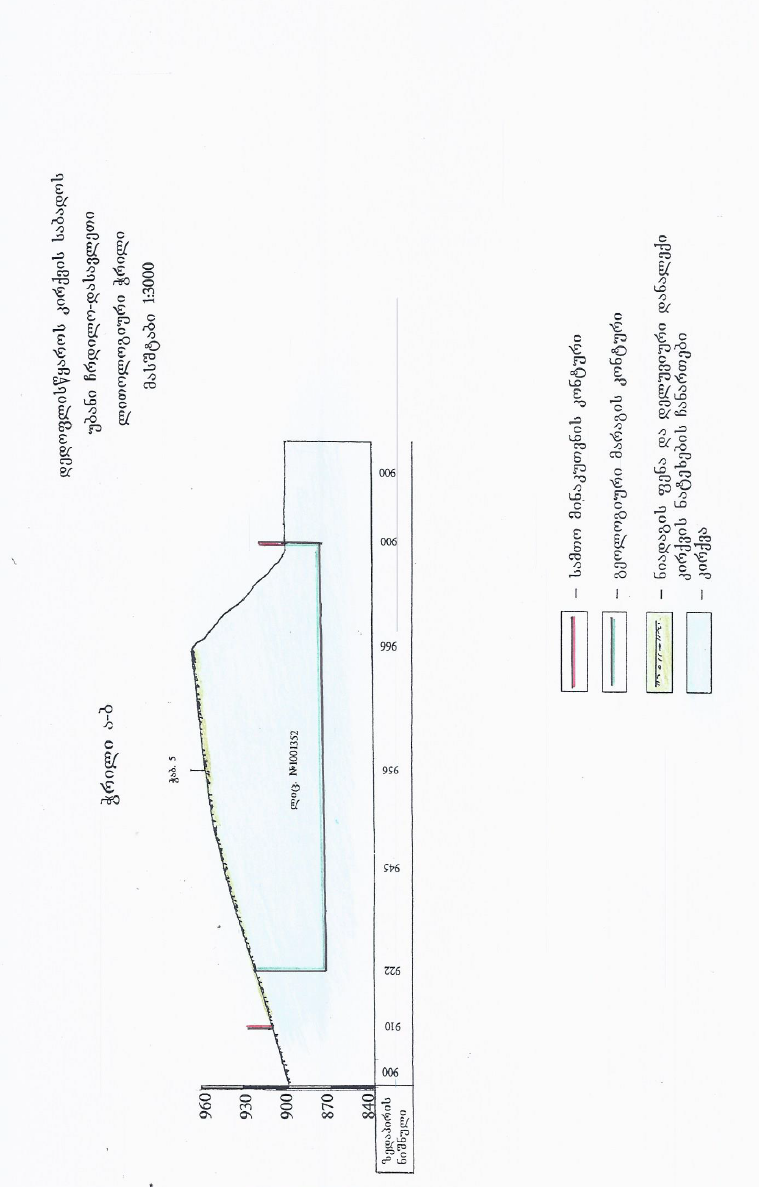 4.2 ცხრილი5. სამუშაოების შესრულების ვადაგზის გაყვანისა და გადახსნითი სამუშაოების დასრულების ბოლო ვადა 2024 წლის 30 სექტემბერი.  6. დამატებითი დოკუმენტაცია6.1 დამატებითი მოთხოვნა მონაწილე კომპანიებისთვის იხილეთ დანართის სახითAnnex A1 DCS Civilსტუმრებისა და კონტრაქტორების უსაფრთხოებაHTC_Yellow Machine-safetylist-31Okt20147. ფასთა გამოკითხვის ტექსტიჰაიდელბერგცემენტი იწვევს დაინტერესებულ კომპანიებს, დედოფლისწყაროს კირქვის კარიერის გადასხნის სამუშაოებზე და კარიერამდე მისასვლელი გზის გაყვანი სამუშაოებზე კომერციული წინადადებების წარსადგენად.მოსახსნელი ქანები - 440 800 მ3. კარიერამდე გასაყვანი გზა - 1,012 კმკომპანიის შერჩევისთვის აუცილებელი პირობაა:მინიმუმ 15 სატვირთო თვითმცლელი+2 რეზერვიადგილზე მომსახურე ტექნიკური პერსონალი ნაწილების და საბურავების მცირე საწყობი სამუშაო ტერიტორიაზეორი ერთეული ექსკავატორი+1 რეზერვიერთი ერთეული ფრონტალური ჩამტვირთველი350 ტონის დატვირთვა და გადაზიდვა 1 საათის განმავლობაშიტექნიკის საწვავით უზრუნველყოფასრული გრაფიკი - ორშაბათიდან კვირის ჩათვლითსაქართველოს კანონდმებლობით განსაზღვრული და HC სტანდარტების შესაბამის შრომის უსაფრთხოების მოთხოვნების დაკმაყოფილება, შესაბამისი მენეჯერის არსებობა და ა.შ. ანალოგიური სამუშაოს შესრულების რისკების შეფასება;ტექნიკას გავლილი უნდა ქონდეს ტექნიკური შემოწმება კანონმდებლობის მოთხოვნის საფუძველზე;მძღოლ/ოპერატორებს უნდა გააჩნდეთ შესაბამისი კატეგორიის მართვის მოწმობა;თანამშრომლები დაზღვეულები უნდა იყვნენ უბედურ შემთხვევაზე;სამუშაოების წარმოების გეგმა-გრაფიკი (ვადები.. ).კომპანიის მინიმალური მოთხოვნები:2 მლნ ლარი ბრუნვის დამადასტურებელი საბუთი კალენდარული წლის განმავლობაში  ბრუნვის მინიმუმ 70%-ს უნდა შეადგენდეს სატვირთო გადაზიდვები ან შიდა საკარიერო გადაზიდვები; სარეკომენდაციო წერილები;ამონაწერი სამეწარმეო რეესტრიდან და საკონტაქტო ინფორმაცია;კომპანიას უნდა ჰყავდეს შრომისა და ჯანმთელობის დაცვის მენეჯერი; ფასთა გამოკითხვის დოკუმენტაცია ფასთა გამოკითხვის დოკუმენტაცია დედოფლისწყაროს მუნიციპალიტეტი, საქართველო საფლუსე/საცემენტე კირქვის კარიერზე არსებული სალიცენზიო (N 1001352 -ის) კონტურის გადახსნისა და მასთან მიმავალი გზის მშენებლობის სამუშაოთა წარმოების შესახებ.დედოფლისწყაროს მუნიციპალიტეტი, საქართველო საფლუსე/საცემენტე კირქვის კარიერზე არსებული სალიცენზიო (N 1001352 -ის) კონტურის გადახსნისა და მასთან მიმავალი გზის მშენებლობის სამუშაოთა წარმოების შესახებ.დედოფლისწყაროს მუნიციპალიტეტი, საქართველო საფლუსე/საცემენტე კირქვის კარიერზე არსებული სალიცენზიო (N 1001352 -ის) კონტურის გადახსნისა და მასთან მიმავალი გზის მშენებლობის სამუშაოთა წარმოების შესახებ.Author:ჰაიდელბერგცემენტ ჯორჯიაჰაიდელბერგცემენტ ჯორჯიაIssued:05.04.202405.04.2024Revision:11Category ManagerNino BeridzeHeidelbergCement Georgia LtdKazbegi st 21, 0160 Tbilisi GeorgiaPhone: +995 558106501 E-mail: nino.beridze@cement.geNსამუშაოს დასახელებაგანზ. ერთ.რაოდენობაერთ.ღირებულებალარისულ	ლარი12341. მოსამზადებელი სამუშაოები1ტრასის აღდგენა და დამაგრებაკმ1.0122. მიწის ვაკისი1ნიადაგის ნაყოფიერი ფენის დამუშავება ჭრილში ბულდოზერით ,დატვირთვა ავტოთვითმცლელებზე და გატანა ნაყარში დასაწყობებითმ316222გრუნტის დამუშავება ჭრილში ბულდოზერით , დატვირთვა ავტოთვითმცლელებზე და გატანა ნაყარში (თიხა, თიხნარი,კირქვის ჩანართებით)მ319703გრუნტის დამუშავება ჭრილში ექსკავატორზე დამონტაჟებულიპნევმოჩაქუჩით , დატვირთვა ავტოთვითმცლელებზე და გატანა ნაყარში (კირქვა)მ339204გრუნტის დამუშავება ჭრილში გრეიდერით გრუნტის არხისმოსაწყობად , დატვირთვა ავტოთვითმცლელებზე და გატანა ნაყარში (თიხა კირქვის ჩანართებით)მ3755ნაყარის მოწყობა დატკეპნითმ319703. საგზაო სამოსი1გზის საფარის მოწყობა ქვიშა-ხრეშოვანი ნარევით სისქით 30სმ- 6580მ2მ319744. ხელოვნური ნაგებობებილითონის მილის მოწყობა, დ=300მმ (3 ცალი)1გრუნტის დამუშავება ქვამბულში ექსკავატორით, დატვირთვაავტოთვითმცლელებზე და გატანა ნაყარშიმ3272გრუნტის დამუშავება ხელით გვერდზე ერთმაგი გადაყრით ,შემდგომში , დატვირთვა ავტოთვითმცლელებზე და გატანა ნაყარშიმ333ქვიშა-ხრეშოვანი ბალიშის მოწყობა მილების ქვეშმ31.84ლითონის მილების მოწყობა დ=300მმგრძ.მ.275უკუჩაყრა მილების თავზე ქვიშა-ხრეშოვანი ნარევითმ322.5ჯამიდ. ღ. გ.18%სულ ხარჯთაღრიცხვითმოცულობა მ3დამუშავება/ტრანსპორტირება/დასაწყობება 1 მ3 ზე დღგ-ს გარეშენიადაგის ნაყოფიერი ფენა88160მოცულობა მ3ექსკავაცია 1 მ3-ზე დღგ-ს გარეშეტრანსპორტირება 1.5 კმ-ში/დასაწყობება 1 მ3-ზე დღგ-ს გარეშეფუჭი ქანი352640